Revision History (delete table prior to submission)Document OwnersThis document requires the following owners to be accountable for its contents.DistributionProject PerformancePlease provide details around any variance between original and actual project finish date:Project Objectives:Were the objectives of the project achieved as described in the original business case/ project proposal?Benefit Realisation AssessmentPlease provide an update on project benefits realisation according to benefits provided in the original business case.   If planned benefits were changed during the project, please provide details:Were any additional benefits identified/realised?Were any disbenefits identified/realised?If this project is reporting on benefits in ProTRAC, please include an export of the current benefits report as an appendix. This should apply to all Capital projects.Business as Usual Operations If the project delivered a new production solution/service, please provide details below:	n/a  Has the solution been added to Service View?		Yes 	No  Lessons Learned and Recommendations  (ITS staff/contractors only) Lessons Learned have been added to the register on confluence Outstanding Action Items/RisksPlease provide any further details on outstanding actions and risks:Project Closure checklist Project information/documentation has been handed over to the appropriate operational and support teams, including ITS Service Desk and/or Library AskIT. Service and Business Owners have viewed and approved a documented support and maintenance model for the solution/service. Where applicable, training materials have been delivered as planned, and guides and manuals are available to stakeholders. Any systems/IT tools and/or project collaboration tools and content used throughout the project have been decommissioned or archived as necessary. All upstream and downstream system owners have been advised to cease any integrations or data exports/imports which are no longer required. All contracts in place for the duration of the project have been closed, or where the contract continues after the project closure, ongoing contract management has been formally handed over to an appropriate operational staff member, and ICT procurement is updated.   Systems identified for decommission in the Business Case have been decommissioned, are scheduled for decommission, or decommissioning is currently underway (please provide details): Ongoing licensing and vendor service costs have been planned for and included in an approved cost centre.Project Budget ClosurePlease meet with or confirm with your management accountant when completing these details.Ongoing Operational Costs	 There are no ongoing costs associated to this project  Please provide details regarding new ongoing costs incurred as a result of this project, and whether these have been approved by the budget holder, and/or included into an appropriate operational budget.ApprovalsThis document requires the following approvals. AppendixPlease attach project benefits report for capital projects, and any other relevant details.  SummarySummaryClosure report prepared byOrganisational Unit SubmittingPAB submission dateVersionRevision DateSummary of ChangesAmended ByV1.0Initial draftV2.016 Apr 19Complete Rewrite & Alignment with PGOIan BiggsV2.126 Aug 19Inclusion of Change ManagementIan BiggsV2.226 Feb 20Re-order; business as usual, Benefits and budget information.  Align with UQ brand. Elizabeth WardropV2.320 Nov 2020Change to budget, benefits, introductionElizabeth WardropV2.428 Nov 2022Full review and updateElizabeth WardropProject RoleDescriptionNamePositionDate acceptedProject SponsorOversees project delivery and benefits realisationProject OwnerAccountable for delivering the project and benefitsBusiness OwnerOwns the benefitsProgram/ Project ManagerResponsible for delivering the projectService OwnerCreates the application roadmap to ensure benefits are realisedNameChairpersonDate of issueSteering CommitteeWorking Group (or other)Reason for Project ClosureProject approval date (from ProTRAC record):Original Finish date (from ProTRAC record)Actual project end-dateObjectiveCommentaryStatusBenefit descriptionStatusSystem/Service Information DetailService Name Service Description (key functions)Release Date (go live)Date CAB approval (if applicable)Service Owner Current end-users (who, how many)Lessons LearnedHow to ApplyOutstanding itemsResponsible person/role/OrgHandover in progressEstimated completionYes/noYes/noItemCurrent approved whole of life budget:Total whole of life actuals:Year to date actuals:All financial and budget issues have been resolved or actioned for this projectYes/ NoSummarise any outstanding project budget issues and how they will be resolved:Project Online number (i.e. PROJ_VRT_00119):Project Unifi number:Item2023202420252026Cost ownerLicensing costsi.e., $60k, included in ITS licensing budget i.e., $60k, included in ITS licensing budgeti.e., $60k, included in ITS licensing budgeti.e., $60k, included in ITS licensing budgeti.e., ITS licensingVendor service costs:Vendor Training (end-user and system administration)UQ contract or FTE support staffOther costs (pls detail)NameTitleSignatureDate ApprovedProject SponsorProject SupplierITS Deputy Director, Director, or CIO.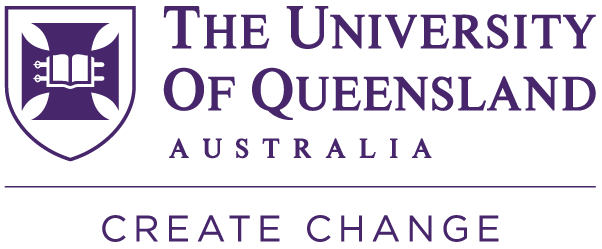 